Royal London & Percivall Pott Rotation Teaching Timetable – Nov 2015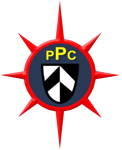 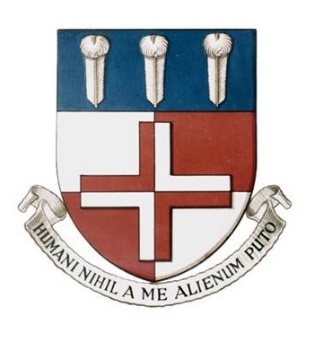 Trauma and the Multiply Injured PatientTime:  Tuesdays 14:30-17:00
Venue:  Education Academy, Royal London HospitalDateTopicSpeakerRoom10th NovMini C-arm trainingMini C-arm trainingSem room 517th NovAuditAuditSem room 124th NovExternal fixators and trauma case discussions    - How to apply a successful knee spanning ex fix    - How to apply a successful ankle spanning ex fixMr Nima Heidari, Mr Paul CulpanMr Senthil MuthianMr Steve KeySem room 51st DecTrauma care in austere settingsPrehospital care (HEMS)Miss Swee AngMr Aswinkumar Vasireddy10F Sem room8th DecUKITE/AuditUKITE/AuditSem room 515th DecChristmas quizMr Prim AchanSem room 1Christmas breakChristmas breakChristmas breakChristmas break12th JanEarly total care vs damage control orthopaedicsEmbolisation vs pelvic packingMr Pete BatesInterventional radiologistSem room 419th JanPathophysiology of polytraumaTrauma transfusion protocols Prof Karim BrohiMr Sirat KhanSem room 126th JanTrauma anaesthesiaRib platingDr Sumitra LahiriMr Matt BarrySem room 62nd FebPenetrating traumaVascular injuries Mr Martin GriffithsTom KonigSem room 59th FebLessons of the military Nigel Tai Maj Kate BrownSem room 316th FebLimb salvage vs amputation- Bone reconstruction- Soft tissue reconstructionMr Nima HeidariMr Parviz SadighSem room 1